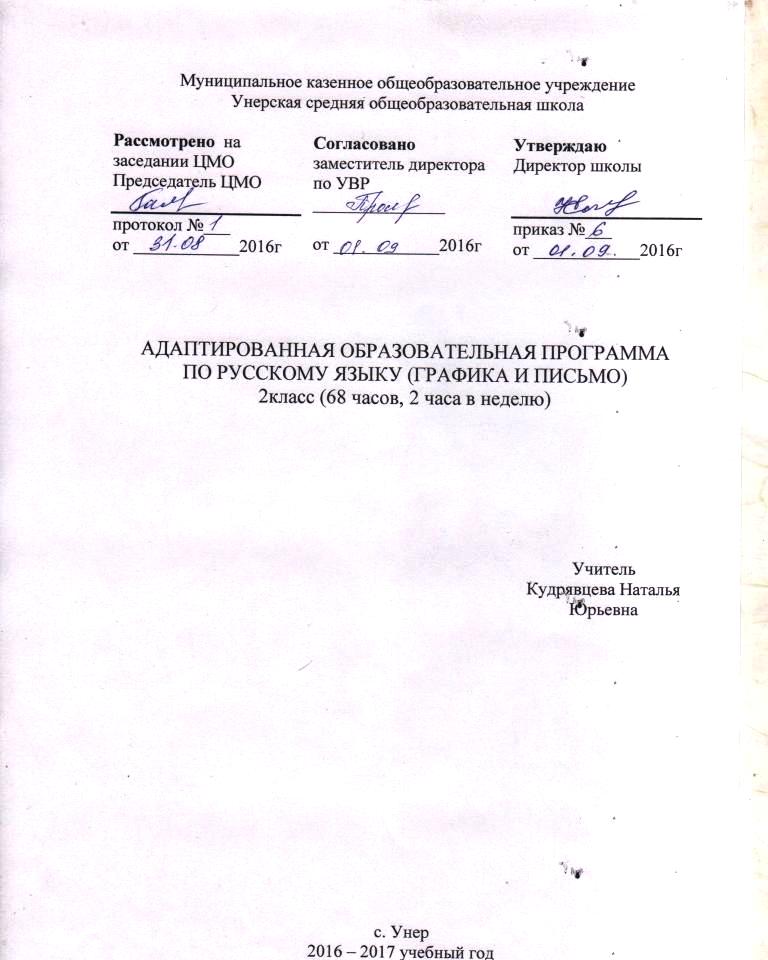 Пояснительная запискаРабочая программа по русскому языку составлена на основе примерной адаптированной основной общеобразовательной программы для обучающихся с умственной отсталостью (интеллектуальными нарушениями).Краткая характеристика учащихся¸ которым адресована программа:В на домашнем обучении обучается 1 человек. Ребенок с умеренной умственной отсталостью. Возраст: 14 лет. Учащимуся свойственны: несформированность познавательных процессов, мышление конкретное, последовательное,  способное к образованию отвлечённых понятий. Не  имеет системного недоразвитие речи (СНР). Их речи свойственно: четкое говорение. Их речи свойственны: достаточная сформированность связной речи. Ученик начинает читать, знает алфавит и читает слоги с помощью учителя.  Развитие общей и мелкой моторики не нарушено. Формирование графических навыков значительно быстрое. Ученик владеет графическими навыками на среднем уровне. Умеет катать колбаски и шарики из пластилина, умеют навыки резания ножницами.Математические представления на начальной стадии формирования. Целью обучения предмету «Графика и письмо» во 2 классе – организовать речевую среду, пробудить речевую активность учащихся, их интерес к предметному миру и человеку, сформировать у них предметные и предметно-игровые действия, способность к коллективной деятельности, научить его понимать соотносящиеся и указательные жесты.В «Программе» выделяют следующие основные задачи:формировать предметные и предметно-игровые действия учащихся;формировать способность к коллективной деятельности;учить понимать соотносящиеся и указательные жесты.Коррекционно-развивающие:развитие коммуникативной функции речи;воспитывать и развивать стремление детей к установлению коммуникативных контактов с окружающими, расширять круг общения и совершенствовать средства общения;развивать коммуникативную функцию речи учащихся, удовлетворяя их коммуникативную потребность;расширять словарный запас, связанный с содержанием эмоционального, бытового, предметного, игрового, трудового опыта;Формы организации учебного процесса:Принцип построения уроков–занятий – коммуникативный, основанный на предметно-практической деятельности.Организация и проведение уроков по предмету «Графика и письмо» строится таким образом, чтобы были задействованы три составляющие деятельности: мотивационная, целевая и исполнительская. Уроки-занятия включают в себя практические упражнения. Последовательность использования упражнений:Практические упражнения;Упражнения с картинками;Упражнения с пиктограммами;«Письменные» упражнения;Упражнения с буквами, слогами, словами.Формы обучения:- урок с элементами игры;- урок, с элементами практического занятия;- игра;Методы и приёмы обучения:- Методы стимулирования мотивации учебно-познавательной      деятельности  -  методы формирования интереса к учению - создание ситуации занимательности, ситуаций успеха - использование познавательных игр;- словесные методы – рассказ, объяснение, беседа;- наглядные методы – показ, иллюстрация, демонстрация, использование ИКТ;- практические методы – упражнения, практические действия, опыты.Виды деятельности учащихся на уроке:- наблюдение;- упражнения – по подражанию, по инструкции: двигательные,    аудиально-   визуальные  (слушание, показ), ритмические;- игры-имитации, жестово-образные игры; - выкладывание пиктограмм; - рисование и дорисовывание, раскрашивание, штриховка;- предметно-практическая деятельность: конструирование, лепка,    аппликация, резание;- обводка, письмо элементов букв и букв.Формы промежуточного и итогового контроля – диагностика на начало и конец учебного года. Критерии диагностики «Графики и письма» см. приложение 1.Ожидаемый результат: В качестве показателей развития учащихся рассматривается уровень усвоения средств общения (речевых и неречевых), понимание выразительных движений и естественных жестов- развитие моторики рук и общей моторики;- умение обводить, раскрашивать, штриховать, писать по образцу элементы букв, исходя из индивидуальных особенностей каждого ученика.Условия реализации программы:УМК для 2-о класса.«Программа образования учащихся с умеренной и тяжёлой умственной отсталостью» под редакцией Л.Б. Баряевой, СПб ЦДК проф. Л.Б. Баряевой, 2011г.«Программы специальных (коррекционных) образовательных учреждений VIII вида» под редакцией доктора педагогических наук В. В. Воронковой; ПРОСВЕЩЕНИЕ, 2010г.Баряева Л.Б., Логинова Е.Т., Лопатина Л.В. «Я говорю! Я – ребёнок» Упражнения с пиктограммами: Рабочая тетрадь для занятий с детьми. – М.  ДРОФА, 2007Баряева Л.Б., Логинова Е.Т., Лопатина Л.В.  «Я говорю! Ребёнок в школе!» Упражнения с пиктограммами: Рабочая тетрадь для занятий с детьми. – М.  ДРОФА, 2008.Баряева Л.Б., Логинова Е.Т., Лопатина Л.В.  «Я говорю! Ребёнок и явления в природе!» Упражнения с пиктограммами: Рабочая тетрадь для занятий с детьми. – М.  ДРОФА, 2008.   Баряева Л.Б., Логинова Е.Т., Лопатина Л.В.  «Я говорю! Ребёнок и его игрушки!» Упражнения с пиктограммами: Рабочая тетрадь для занятий с детьми. – М.  ДРОФА, 2007.  Предметно-развивающая образовательная среда:Альбомы с фотографиями детей и членов их семей.Детские книги, раскраски;Диафильмы, видео- и компакт-диски с фрагментами телепередач, кинофильмов, отражающих жизнедеятельность людей, явления природы, жизнь животных.Иллюстрированный материал, отображающий эмоциональный, бытовой, социальный опыт детей.Распечатки учителя с заданиями, текстами, иллюстрациями.Большие дидактические куклы.Зеркало большое и индивидуальные зеркала.Пиктограммы.Игрушки.Конструкторы пластмассовые и деревянные;Дидактические большие куклы (девочка, мальчик).Полифункциональное игровое оборудование «Дидактическая черепаха».Настольно-печатные игры «Времена года», «Моя семья», «Собери картинки».Содержание программы по предмету: «Графика и письмо» (68 часов в год, 2 час в неделю):Календарно - тематическое планирование Муниципальное казенное общеобразовательное учреждение Унерская средняя общеобразовательная школаАДАПТИРОВАННАЯ ОБРАЗОВАТЕЛЬНАЯ ПРОГРАММАПО РУССКОМУ ЯЗЫКУ (ГРАФИКА И ПИСЬМО)2класс (68 часов, 2 часа в неделю)УчительКудрявцева Наталья Юрьевнас. Унер2016 – 2017 учебный годРазделы программыСодержаниеУпражнения для развития тонкой моторики рукРазвитие у учащихся праксиса позы по подражанию и самостоятельно;Выработка динамической координации движений: движений выполняемых в определённом ритме и темпе;Удержание двигательной программы при выполнении последовательно организованных движений;Упражнения для кистей рук: сжимание – разжимание, встряхивание, с постепенным увеличением амплитуды движения, совместно с педагогом и по подражанию его движениям.Упражнения на совершенствование навыка манипулирования предметами, узнавания их на ощупь;Формирование кинетической основы движений пальцев рук при зрительном восприятии («улитка», «коза», и т.д.)Подготовка артикуляторного аппарата к естественному формированию звукопроизношения, в процессе выполнения артикуляторных упражнений по подражанию («Улыбка – трубка», «дразнилка»)Формирование и уточнение движений мимической мускулатуры по подражанию;Упражнения с природными материалами;Пальчиковые игры с сопряженным проговариванием.«Рисуночное письмо» Игры на соотнесение реальных предметов и действий с ними (ими) с их изображением.Игры на идентификацию и группировку по образцу.Демонстрация учащимся примеров рисования красками.Рисование красками пятен, дорожек, капель.Упражнения, направленные на обучение учащихся правильно пользоваться кистью и карандашом.Совместное рисование различных линий на листе бумаги, доске, песке.Рисование прямых, кривых линий, линий округлой формы;Аппликация путём составления целого из фрагментов;Упражнение в дополнении рисунка;Совместное рисование предметов округлой формы;Совместное рисование человеческого жилья: дома с забором, деревом, с дорисовыванием или наклеиванием фигурок человекаЖестовые игрыИгры, включающие противоположные действия, крупные и мелкие действия: шаги, бег, подпрыгивание, сохраняя равновесие и перенося предметы одной или двумя руками;Игры, сопровождающиеся музыкой;Подвижные игры-импровизации.Ритмические упражненияУпражнения на создание ритмического рисунка (хлопки в ладоши, похлопывания по бёдрам, притопы);Ходьба в заданном направлении с утяжелением в руках, на голове (мешочки с песком) под звучащий ритм по различным сенсорным дорожкам и коврикам;Ритмическое рисование мокрым пальцем на цветной бумаге;Упражнения на общую моторику;Упражнения в перешагивании через незначительные препятствия, сопровождающиеся хлопками или ударами при перешагивании;Игры в мяч.Письменные упражненияЗнакомство с точкой.Рисование точек в сыпучих материалах, на доске, листе бумаги под ритмические удары;Письмо линий на различных материалах;Письмо длинных и коротких линий, горизонтальных и вертикальных, прямых и волнистых под ритмическое сопровождение и без.Кол-во часов№ урокаНаименование разделов и тем урокаДата проведения Дата проведения Примечание Кол-во часов№ урокаНаименование разделов и тем урокапо планупо фактуПримечание 1Диагностика1«Рисуночное письмо». Это – Я. «Я сижу».1Жестово-образные игры. Это – Я. Игра «Иду – бегу, орехи несу».1Ритмические упражнения. Это –Я. «Я делаю».1 «Рисуночное письмо».   Мои игрушки. Зайка.1 «Рисуночное письмо».   Мои игрушки. Кошка.1Жестово-образные игры. Мои игрушки. «Мишка косолапый»1Ритмические упражнения.  Мои игрушки. Игра «Собираем шишки».1«Рисуночное письмо».  Явления природы. Лист осенний.1«Рисуночное письмо».  Явления природы. Солнышко.1«Рисуночное письмо».  Явления природы. Осеннее небо.1Жестово-образные игры. Явления природы. Листопад.1Ритмические упражнения.  Явления природы. Ветер, дождь.1«Рисуночное письмо».  Моя семья. «Что делает мама и папа?»1«Рисуночное письмо».  Моя семья. «Бабушка вяжет»1Жестово-образные игры. Моя семья. «Помощники».1«Рисуночное письмо».  Мой дом. Мебель.1Жестово-образные игры. Мой дом. Назначение мебели.1Жестово-образные игры. Мой дом. Кухня.1Жестово-образные игры. Мой дом. Уход за жилищем.1Ритмические упражнения.  Мой дом. Игра «Что делаем на кухне?»1«Рисуночное письмо».  Я в школе. Учебные принадлежности: тетрадь, пенал.1«Рисуночное письмо».  Я в школе. Уроки.1«Рисуночное письмо».  Я в школе. Дифференциация классной мебели и домашней.1«Рисуночное письмо».  Я в школе. Игра «Учебные вещи – игрушки»1Ритмические упражнения.  «Я в школе». Шумовой оркестр.1«Рисуночное письмо».  Явления природы. Зимние явления природы.1«Рисуночное письмо».  Явления природы. Снеговик.1Жестово-образные игры. Явления природы. Игра «Мороз».1«Рисуночное письмо». Это – Я. Что я ем (овощи).1«Рисуночное письмо». Это – Я. Я рисую овощи.1«Рисуночное письмо». Это – Я. Что я ем (фрукты).1Жестово-образные игры. Это – Я. Игра «Хозяйка с базара домой принесла…»1Письменные упражнения. Это – Я. Рисование дорожек в песке.1Письменные упражнения. Это – Я. Я еду на поезде.1Письменные упражнения. Это – Я. Я плыву на корабле.1«Рисуночное письмо».   Мои игрушки. Машинка.1«Рисуночное письмо».   Мои игрушки. Неваляшка.1«Рисуночное письмо».   Мои игрушки. Барабан.1Жестово-образные игры. Мои игрушки. Игра «Поездка на поезде».1Ритмические упражнения.  Мои игрушки. «Я ведёрко несу».1Письменные упражнения. Мои игрушки. Письмо коротких вертикальных линий.1«Рисуночное письмо».  Я в школе. Парта.1«Рисуночное письмо».  Я в школе. Мяч.1Жестово-образные игры. Я в школе. Игры на переменах.1Письменные упражнения. Я в школе. Письмо овалов.1Письменные упражнения. Я в школе. Письмо больших овалов.1«Рисуночное письмо».  Мир людей. Автобус.1«Рисуночное письмо».  Мир людей. Грузовик.1«Рисуночное письмо».  Мир людей. Легковой автомобиль.1«Рисуночное письмо».  Мир людей. Врач.1Жестово-образные игры. Мир людей. Игра «У доктора».1Письменные упражнения. Мир людей. Игра «У зайки болит лапа»1Письменные упражнения. Мир людей. Презентация «На приёме у врача».1«Рисуночное письмо».  Мир людей.  Повар.1Письменные упражнения. Мир людей. Печенье.1«Рисуночное письмо».  Мир животных. Ворона.1«Рисуночное письмо».  Мир животных. Воробей.1«Рисуночное письмо».  Мир животных. Утка.1Жестово-образные игры. Мир животных. Игра «Птички».1Ритмические упражнения. Мир животных. Изображаем птиц.1Письменные упражнения. Мир животных. Зернышки.1Письменные упражнения. Мир животных. Кормим птиц.1Письменные упражнения. Мир животных. Птичка пьёт водичку.1«Рисуночное письмо».  Явления природы. Весна. Признаки весны.1Ритмические упражнения.  Явления природы. Стихотворения «Андрей-воробей»1Письменные упражнения. Явления природы. Дождик-зонтик.1ДиагностикаРассмотрено  на заседании ЦМО Председатель ЦМОпротокол №___ от ____________2016гСогласовано заместитель директора по УВР_______________ от ____________2016гУтверждаю Директор школыприказ №___от ____________2016г